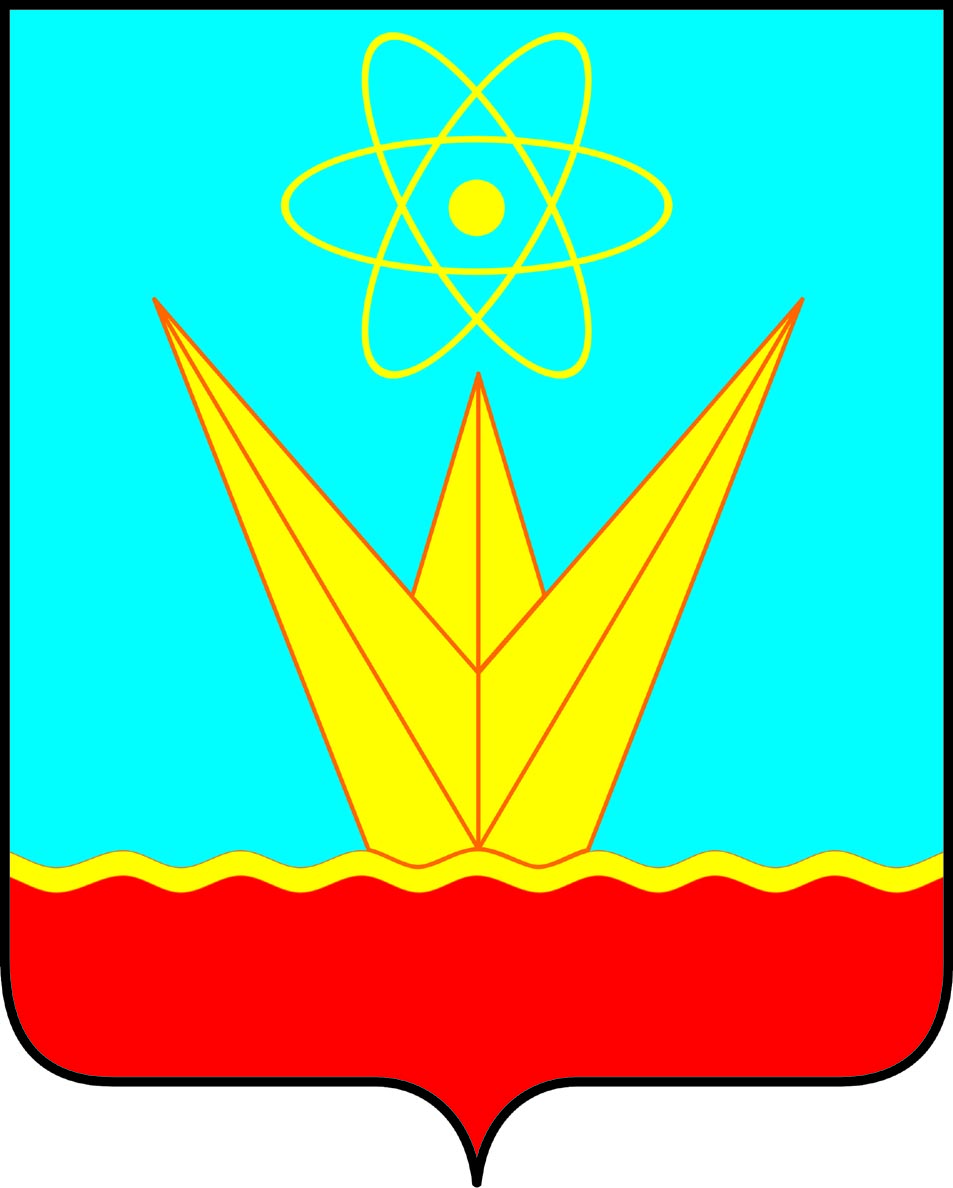 СЧЕТНАЯ ПАЛАТАЗАТО г. ЗЕЛЕНОГОРСКА КРАСНОЯРСКОГО КРАЯ663690; г. ЗЕЛЕНОГОРСК, ул. МИРА,15 ТЕЛЕФОН (391-69) 95-(107 )29 апреля .										№ 1ЗАКЛЮЧЕНИЕна годовой отчет об исполнении местного бюджета
города Зеленогорска за 2013 годОтчет об исполнении местного бюджета города Зеленогорска за 2013 год представлен главой Администрации ЗАТО г. Зеленогорска в адрес председателя Счетной палаты ЗАТО г. Зеленогорска письмом от 04.04.2014
№ 1-11/846. В соответствии со статьей 264.4 Бюджетного кодекса Российской Федерации, Инструкцией о порядке составления и представления годовой, квартальной и месячной отчетности об исполнении бюджетов бюджетной системы Российской Федерации, утвержденной  приказом Минфина России от 28.12.2010 № 191н,  разделом 24 Положения о бюджетном процессе в городе Зеленогорске, утвержденного решением Совета депутатов ЗАТО г. Зеленогорска от 23.10.2013 № 43-245р, в состав годовой бюджетной отчетности об исполнении консолидированного бюджета бюджетной системы Российской Федерации входят:Баланс исполнения консолидированного бюджета субъекта Российской Федерации и бюджета территориального государственного внебюджетного фонда (ф. 0503320).Справка по заключению счетов бюджетного учета отчетного финансового года (ф. 0503110).Консолидированный отчет о финансовых результатах деятельности (ф. 0503321).Консолидированный отчет о движении денежных средств (ф. 0503323).Отчет об исполнении консолидированного бюджета субъекта Российской Федерации и бюджета территориального государственного внебюджетного фонда (ф. 0503317).Справка по консолидируемым расчетам (ф. 0503125).Пояснительная записка к отчету об исполнении консолидированного бюджета (ф. 0503360) в составе следующих приложений:Сведения о количестве государственных (муниципальных) учреждений (ф. 0503361).Сведения об исполнении консолидированного бюджета (ф. 0503364).Сведения о движении нефинансовых активов консолидированного бюджета (ф. 0503368).Сведения по дебиторской и кредиторской задолженности (ф. 0503369).Сведения о финансовых вложениях (ф. 0503371).Сведения о государственном (муниципальном) долге консолидированного бюджета (ф. 0503372).Сведения о недостачах и хищениях денежных средств и материальных ценностей (ф. 0503376).Сведения об использовании информационно-коммуникационных технологий в консолидированном бюджете (ф. 0503377).Отчет об использовании средств резервного фонда.Отчет о состоянии муниципального долга.Отчет по расходам на капитальный ремонт за 2013 год.Отчет по расходам на капитальное строительство за 2013 год.Годовой отчет об исполнении местного бюджета города Зеленогорска  за 2013 год представлен в Счетную палату ЗАТО г. Зеленогорска в полном объеме.Бюджет города Зеленогорска принят решением Совета депутатов ЗАТО г. Зеленогорска от 18.12.2012 № 33-198р «О местном бюджете города Зеленогорска на 2013 год и на плановый период 2014 и 2015 годов». В течение года в городской бюджет решениями Совета депутатов 4 раза вносились изменения (28.02.2013 № 35-206р, 27.06.2013 № 40-233р, 23.10.2013 № 43-244р, 25.12.2013 № 46-263р). Финансовым управлением Администрации ЗАТО г. Зеленогорска подготовлено 25 заключений Финансового управления о перемещении бюджетных ассигнований и 52 приказа Финансового управления о наделении Финансового управления полномочиями главного администратора доходов местного бюджета и о внесении изменений в доходы местного бюджета в связи с поступлением доходов от платных услуг, безвозмездных поступлений от юридических лиц и межбюджетных трансфертов из вышестоящих бюджетов.Решением Совета депутатов ЗАТО г. Зеленогорска от 18.12.2012
№ 33-198р (без учета внесенных изменений) были утверждены следующие основные характеристики местного бюджета на 2013 год (здесь и далее в скобках указаны аналогичные параметры 2012 года):прогнозируемый общий объем доходов местного бюджета в сумме 2169312,9 (1894013,77) тыс. руб.;общий объем расходов местного бюджета в сумме 2172942,6 (1894013,77)  тыс. руб.;дефицит местного бюджета в сумме 3629,7 (0,0) тыс. руб.Доходы бюджета.По данным годового отчета об исполнении местного бюджета города Зеленогорска за 2013 год утвержденные доходы бюджета составили 2438112,7 (2193064,8) тыс. руб., исполнено 2432366,8 (2289372,0) тыс. руб., процент исполнения –  99,76% (104,4%).По отношению к первоначально запланированным доходам, исполненные доходы местного бюджета увеличились на 12,1%, что в абсолютном выражении составило 263053,9 тыс. руб.Основой формирования местного бюджета города Зеленогорска являются безвозмездные поступления от других бюджетов бюджетной системы Российской Федерации, которые составляют 75,9% (72,9%) от общего объема доходов местного бюджета.Утвержденные бюджетные значения безвозмездных поступлений от других бюджетов бюджетной системы Российской Федерации составили 1861930,0 тыс. руб., исполнено – 1845788,0 тыс. руб. Процент исполнения безвозмездных поступлений составил 99,13%.Утвержденные бюджетные значения налоговых и неналоговых доходов составили 583242,6 (504245,8) тыс. руб., исполнено в сумме 599918,0 (521041,0) тыс. руб., процент исполнения – 102,9% (103,3%). Основными исполненными налоговыми доходами местного бюджета города Зеленогорска  в 2013 году являлись:Налог на прибыль организаций в сумме 100453,0 (16752,7) тыс. руб., что составляет 16,7% (3,2%) от общего объёма налоговых  и неналоговых доходов и 4,1% (0,7%) от общего объёма доходов местного бюджета города Зеленогорска.Налог на доходы физических лиц в сумме 324265,8 (329807,1) тыс. руб., что составляет 54,1% (63,2%) от общего объёма налоговых и неналоговых доходов или 13,3% (14,4%) от общего объёма доходов местного бюджета города Зеленогорска.Налог на совокупный доход в сумме 28580,1 (30750,5) тыс. руб., что составляет 4,8% (5,9%) от общего объёма налоговых  и неналоговых доходов и 1,2% (1,3%) от общего объёма доходов местного бюджета города Зеленогорска.Налог на имущество и земельный налог в сумме 38801,8 (39809,8) тыс. руб., что составляет 6,4% (7,6%) от общего объёма налоговых и неналоговых доходов или 1,6% (1,7%) от общего объёма доходов местного бюджета города Зеленогорска.Основными исполненными неналоговыми доходами местного бюджета города Зеленогорска  в 2013 году являлись:Доходы от использования имущества, находящегося в государственной и муниципальной собственности в сумме 49255,1 (48205,5) тыс. руб., что составляет 8,2% (9,2%) от общего объёма налоговых  и неналоговых доходов и 2,0% (2,1%) от общего объёма доходов местного бюджета города Зеленогорска.Платежи при пользовании природными ресурсами в сумме 14854,0 (9018,6) тыс. руб., что составляет 2,5% (1,7%) от общего объёма налоговых  и неналоговых доходов и 0,6% (0,4%) от общего объёма доходов местного бюджета города Зеленогорска.Доходы от продажи материальных и нематериальных активов в сумме 35262,3 (41016,8) тыс. руб., что составляет 5,9% (7,9%) от общего объёма налоговых  и неналоговых доходов и 1,4% (1,8%) от общего объёма доходов местного бюджета города Зеленогорска.Расходы бюджета.По данным годового отчета об исполнении местного бюджета города Зеленогорска за 2013 год утвержденные расходы бюджета составили 2658624,7 (2278474,5) тыс. руб., исполнено 2564527,2 (2148780,7) тыс. руб., процент исполнения – 96,5% (94,3%).По отношению к первоначально запланированным расходам, исполненные расходы местного бюджета увеличились на 18,0%, что в абсолютном выражении составило 391584,6 тыс. руб.Основную долю расходов местного бюджета города Зеленогорска  в 2013 году  (с учётом изменений) составили расходы на:Образование – 50,8% (49,7%).Жилищно-коммунальное хозяйство – 10,6% (9,1%).Решение вопросов социальной политики – 15,8%  (16,5%).Физическую культуру и спорт – 2,8%  (2,1%);Решение общегосударственных вопросов – 3,8% (4,4%).Культуру, кинематографию и средства массовой информации – 4,7% (5,1%).Национальную экономику – 10,4% (12,0%).Причины отклонений от планового процента исполнения бюджета по доходам.Раздел доходы в целом не исполнен на 5754,9 тыс. руб. (0,24%) по следующим основным причинам:Уменьшение налога на доходы физических лиц – в связи с уменьшением дополнительных выплат по итогам года у организаций по обеспечению общественного порядка и безопасности на 3605,3 тыс. руб. (процент исполнения 98,9%).Уменьшение безвозмездных поступлений от других бюджетов бюджетной системы Российской Федерации – в связи с уменьшением поступлений межбюджетных трансфертов из краевого бюджета на 16142,0 тыс. руб.  (процент исполнения 99,88%).Уменьшение данных доходов компенсировалось увеличением доходов от налога на прибыль предприятий, налога на имущество физических лиц, земельного налога и доходов от продажи материальных и нематериальных активов.Причины отклонений от планового процента исполнения бюджета по расходам.Раздел расходы в целом не исполнен на 94097,5 тыс. руб. (3,44%) по следующим направлениям:«Функционирование представительных органов   муниципального образования», «Функционирование местных  администраций», «Обеспечение деятельности финансовых органов» – не освоены средства в размере 2095,9 тыс. руб. в результате:Уменьшения количества служебных командировок (245,3 тыс. руб.).Неиспользования средств по аренде автотранспорта (356,3 тыс. руб.).Несвоевременного перечисления средств из краевого бюджета (136,5 тыс. руб.).Оплаты больничных листов за счет средств ФСС (310,6 тыс. руб.).Сокращения количества междугородних переговоров (140,5 тыс. руб.).Экономии по коммунальным услугам (474,8 тыс. руб.).Экономии по проведенным торгам (431,9 тыс. руб.).«Резервные фонды» – не освоены средства в размере 921,0 тыс. руб. в связи с отсутствием чрезвычайных ситуаций и стихийных бедствий.«Другие общегосударственные вопросы» – не освоены средства в размере 9068,0 тыс. руб. в результате:Несвоевременного перечисления средств из краевого бюджета (22,1 тыс. руб.).Отсутствия оснований  для выделения средств на софинансирование краевых ДЦП (6216,9 тыс. руб.).Отсутствия исков к муниципальному образованию (300,0 тыс. руб.).Получения отрицательного заключения по экспертизе  и доработкой проекта мониторинга безопасности комплекса ГТС (849,0 тыс. руб.).Отсутствия аварийных работ на объектах имущества и экономии по коммунальным услугам (694,7 тыс. руб.).Экономии по проведенным торгам (290,9 тыс. руб.).Экономии по монтажу пожарной сигнализации на объектах казны (выделение средств в конце года) (654,2 тыс. руб.).Экономии по содержанию КУМИ и МКУ «Архив» (40,2 тыс. руб.).«Защита населения и территории от чрезвычайных ситуаций природного и техногенного характера, гражданская оборона» – не освоены средства в размере 302,1 тыс. руб. в результате: Экономии по подготовке населения и организаций к действиям в чрезвычайной ситуации (41,5 тыс. руб.).Неиспользования средств на содержание ЕДДС и обеспечение деятельности МКУ «Служба ГО и ЧС» (248,2 тыс. руб.).Экономии по проведенным торгам (12,4 тыс. руб.).«Дорожное хозяйство (дорожные фонды)» – не освоены средства в размере 2031,0 тыс. руб. в результате:Несвоевременного зачисления средств из краевого бюджета (876,7 тыс. руб.).Экономии по проведенным торгам (1154,3 тыс. руб.).«Другие вопросы в области национальной экономики» – не освоены средства в размере 64,3 тыс. руб.«Жилищное хозяйство» – не освоены средства в размере 6330,9 тыс. руб. в результате:Экономии за счет проведение аукциона на завершение строительства жилого дома № 11 в микрорайоне 23 (6091,1 тыс. руб.).Экономии в связи с самостоятельной установкой приборов учета холодной и горячей воды жильцами помещений муниципального жилищного фонда (239,8 тыс. руб.).«Коммунальное хозяйство» – не освоены средства в размере 8232,3 тыс. руб. в результате:Неисполнения условий контракта по поставке оборудования и непроведения работ по его монтажу на объекте «Строительство внешнего инженерного обеспечения в микрорайоне 23» (4530,9 тыс. руб.).Отсутствия финансирования из краевого бюджета по ДЦП «Чистая вода Красноярского края» (3500,0 тыс. руб.).Экономии по проведенным торгам (160,6 тыс. руб.).«Благоустройство» – не освоены средства в объеме 4783,2 тыс. руб. в результате экономии по проведенным торгам по объекту «Строительство парковой зоны обводненных карьеров в черте города» и на приобретение и установку малых архитектурных форм, благоустройству и озеленению дворовых территорий жилых домов. «Другие вопросы в области жилищно-коммунального хозяйства» – не освоены средства в размере 74,4 тыс. руб. в результате:Несвоевременного перечисления средств из краевого бюджета (22,1 тыс. руб.).Экономии по обеспечению деятельности ОГХ и МКУ «Заказчик» (52,3 тыс. руб.).«Охрана объектов растительного и животного мира и среды их обитания» – не освоены средства в размере 15,6 тыс. руб. в результате экономии по коммунальным услугам. «Дошкольное образование» – не освоены средства в размере 2422,3 тыс. руб. в результате:Наличия вакансий ставок воспитателей, младшего обслуживающего персонала, выплатам по больничным листам за счет средств ФСС (2119,3 тыс. руб.).Уменьшения количества дето/дней из-за болезни детей по субвенции на обеспечение содержания в муниципальных дошкольных образовательных учреждениях (группах) детей без взимания родительской платы (59,1 тыс. руб.). Экономии по проведенным торгам на приобретение основных средств и по реализации противопожарных мероприятий (243,9 тыс. руб.).«Общее образование» – не освоены средства в размере 28372,1 тыс. руб. в результате:Отсутствия финансирования из краевого бюджета (8447,7 тыс. руб.), в т. ч. на поощрение достижений наилучших значений показателей деятельности органов местного самоуправления (2045,3 тыс. руб.), на компенсацию расходов органов местного самоуправления, подготовивших спортсмена, ставшего членом спортивной сборной края (421,8 тыс. руб.), на оснащение муниципальных учреждений физкультурно-спортивной направленности спортивным инвентарем, оборудованием, спортивной одеждой и обувью (2690,0 тыс. руб.), на модернизацию и укрепление материально-технической базы муниципальных учреждений физкультурно-спортивной направленности (2135,6 тыс. руб.), на приобретение автотранспорта для нужд муниципальных учреждений физкультурно-спортивной направленности (625,0 тыс. руб.), на гос. поддержку действующих и вновь создаваемых спортивных клубов по месту жительства граждан (350,0 тыс. руб.), на реализацию муниципальных программ, направленных на поддержку одаренных детей (180,0 тыс. руб.).Неиспользования целевых средства, перечисленных ТВЭЛ, в связи с переносом работ по текущему ремонту на 2014 г. (12938,3 тыс. руб.).Неиспользования средства по реконструкции здания бывшего ЖКО из-за переноса оплаты выполненных работ на 2014 г (2500,0 тыс. руб.).Экономии по проведенным торгам (3432,5 тыс. руб.).Использования средств на капитальный ремонт здания МБОУ ЦДОД «Перспектива» в 2014 г. (915,7 тыс. руб.).«Молодежная политика и оздоровление детей» – не освоены средства в размере 4663,7 тыс. руб. в результате: Отсутствия финансирования из краевого бюджета на приобретение и монтаж модульных зданий медицинских пунктов (3636,4 тыс. руб.), на  реализацию мероприятий по проведению обязательных энергетических обследований (паспортизацию) здания МКУ «Молодежный центр» (98,7 тыс. руб.) и по организации отдыха, оздоровления и занятости детей (229,6 тыс. руб.).Сокращения численности детей в лагерях  «Ровесник» и  «Рабочий» по ДЦП «Обеспечение  летнего  отдыха,  оздоровления  и  занятости  детей  на 2011-2013 г.г.» (581,5 тыс. руб.).Экономии по проведенным торгам  (117,3 тыс. руб.).«Другие вопросы в области образования» – не освоены средства в размере 1168,5 тыс. руб. в результате: Несвоевременного перечисления средств из краевого бюджета (22,1 тыс. руб.).Экономии по обеспечению деятельности МКУ ГМЦ, МКУ ЦОДОУ, Управления образования (1123,3 тыс. руб.). «Культура» – не освоены средства в размере 51,3 тыс. руб. в результате: Несвоевременного перечисления средств из краевого бюджета (13,1 тыс. руб.).Экономии по текущему ремонту оборудования, коммунальным услугам, транспортным расходам (38,2 тыс. руб.).«Другие вопросы в области здравоохранения» – не освоены средства в размере 183,9 тыс. руб. по организации круглосуточного приема, содержания, выхаживания и воспитания детей в возрасте до 4-х лет в связи с уменьшением количества получателей данной категории.«Пенсионное обеспечение» – не освоены средства в размере 822,1 тыс. руб. в связи с повышением размера пенсии по старости и уменьшением фактической численности получателей пенсии за выслугу лет.«Охрана семьи и детства» не использованы средства в размере 2683,1 тыс. руб. в результате: Неосвоения средства на приобретения жилья для детей-сирот в размере в связи с регистрацией права на квартиру 31.12.2013 и отсутствием финансирования из краевого бюджета (1422,0 тыс. руб.).Экономии по субвенциям на компенсацию и доставку части родительской платы за содержание ребенка в образовательном учреждении  вследствие болезни детей, оформления родителями отпуска детям, а также с зачислением средств  компенсаций на счета без оплаты процентов за банковские услуги (1261,1 тыс. руб.).«Социальное обеспечение населения» – не освоены средства в размере 12092,8 тыс. руб. в результате:Неиспользования средства по социальным выплатам на приобретение жилых помещений молодым семьям, т.к. освоение средств происходило по мере приобретения квартир и предоставления полного пакета документов для оформления сделки в банк(6514,3 тыс. руб.).Уменьшения количества получателей социальных льгот (4426,53 тыс. руб.).Неиспользования средства краевого бюджета по обеспечению питанием детей, обучающихся в МОУ, без взимания платы (1152,1 тыс. руб.). «Социальное обслуживание населения» – не использованы средства в размере 16,5 тыс. руб. по содержанию МБУ «Комплексный центр социального обслуживания населения» (оплата труда и  начисления на выплаты по оплате труда в связи с оплатой больничных листов). «Другие вопросы в области социальной политики» – не освоены средства в размере 1864,9 тыс. руб. в результате:Неиспользованием средств на переселение граждан из ЗАТО (1761,5 тыс. руб.).Экономии по оплате труда работников в связи с наличием вакансий и оплатой больничных листов (103,4 тыс. руб.). «Массовый спорт» – не освоены средства в размере 242,1 тыс. руб. в результате уменьшения расходов на ДЦП «Развитие физической культуры, спорта и формирование здорового образа жизни населения г. Зеленогорска на 2009-2013г.г.».«Другие вопросы в области физической культуры и спорта» – не освоены средства в размере 117,1 тыс. руб. в результате:Несвоевременного перечисления средств из краевого бюджета (11,1 тыс. руб.).Экономии по обеспечению деятельности МКУ «КФиЗ» (106,0 тыс. руб.).В результате анализа исполнения бюджета по расходам выявлены следующие основные причины неисполнения расходных обязательств:Отсутствие финансирования или несвоевременное перечисление средств из краевого бюджета. Экономия средств по проведенным торгам на оказание работ, услуг и приобретение ТМЦ.Экономия средств по коммунальным услугам.Перенос запланированных работ или сроков оплаты за выполненные работы на 2014 г.Уменьшение количества получателей социальных льгот.Экономия по начислениям на выплаты по оплате труда в связи с возвратом денежных средств ФСС по оплате листков нетрудоспособности.Дефицит местного бюджета.По данным годового отчета об исполнении местного бюджета города Зеленогорска за 2013 год дефицит местного бюджета составил 132 160, 3 тыс. руб.В соответствии со ст. 92.1 Бюджетного кодекса Российской Федерации дефицит местного бюджета, сложившийся по данным годового отчета об исполнении местного бюджета не должен превышать 10 процентов утвержденного общего годового объема доходов местного бюджета без учета утвержденного объема безвозмездных поступлений и (или) поступлений налоговых доходов по дополнительным нормативам отчислений. В случае утверждения муниципальным правовым актом представительного органа муниципального образования о бюджете в составе источников финансирования дефицита местного бюджета снижения остатков средств на счетах по учету средств местного бюджета дефицит местного бюджета может превысить данные ограничения в пределах суммы остатков средств на счетах по учету средств местного бюджета. Источником финансирования дефицита местного бюджета является изменение остатков средств на счетах по учету средств местного бюджета в течение текущего финансового года, т. е. переходящие остатки 2012 года, в размере 132 160, 3 тыс. руб.Следовательно, превышение ограничения дефицита местного бюджета и нарушение бюджетного законодательства Российской Федерации отсутствуют.Резервный фонд.   В связи с отсутствием чрезвычайных ситуаций и стихийных бедствий  резервный фонд, предусмотренный в размере 921,0 тыс. руб., не был использован.Капитальное строительство.В объекты капитального строительства на 2013 года были предусмотрены бюджетный инвестиции в размере 159905,3 (113182,2) тыс. руб., исполнено 142301,4 (52062,4) тыс. руб. или 88,99% (46,0%), не освоены 17603,9 тыс. руб. Причиной не освоения выделенных средств явились:Экономия средств по федеральному бюджету в размере 4479,4 тыс. руб. в результате проведенных торгов по объекту «Строительство парковой зоны обводненных карьеров в черте города». Экономия средств по федеральному бюджету в размере 6091,9 тыс. руб. в результате проведенного аукциона на завершения строительства жилого дома № 11 в микрорайоне 23. Не использованы денежные средства местного бюджета в размере  2500,0 тыс. руб., выделенные на оплату работ по реконструкции бывшего здания ЖКО под оздоровительный центр МБОУ ДОД СДЮШОР «Старт» , т.к. оплата выполненных работ согласно муниципальному контракту будет произведена в течении 30 дней после окончания работ (срок окончания работ 31.03.2014).Не использованы средства федерального бюджета в размере 4530,9 тыс. руб. по объекту "Строительство внешнего инженерного обеспечения в микрорайоне 23" в связи с неисполнением муниципального контракта по поставке оборудования и непроведением работ по его монтажу. Капитальный ремонт.Финансирование капитального ремонта в 2013 году было предусмотрено в объеме 62912,8 (57256,3) тыс. руб., исполнено 59967,0 (53432,5) тыс. руб. или 95,3% (93,3%), не освоены 2945,8 тыс. руб. Причиной не освоения выделенных средств явились: Не использованы средства по субсидии на развитие и модернизацию улично-дорожной сети городских округов (на ремонт ул. Октябрьское шоссе (2-й район)) в  связи с несвоевременным зачислением средств из краевого бюджета (876,7 тыс. руб.) и экономией средств при проведении аукциона на выполнение работ (1153,4 тыс. руб.). Денежные средства в размере 915,7 тыс. руб., выделенные на капитальный ремонт здания МБОУ ДОД ЦДОД «Перспектива» будут использованы в 2014 г. согласно заключенного муниципального контракта.Финансовый контроль.В течение 2013 года Финансовым управлением осуществлялся финансовый контроль за исполнением местного бюджета, проводились проверки состояния бюджетного учета и ведомственного контроля главных распорядителей, получателей бюджетных средств, бюджетных учреждений, а так же контроль за соблюдением законодательства в сфере размещения заказов.Всего за 2013 год проведено 12 проверок соблюдения законодательства в финансово-бюджетной сфере. Объём проверенных средств составил 15944,1 тыс. руб. В 3 учреждениях выявлены финансовые нарушения на общую сумму 453,1 тыс. руб., в том числе неправомерно использованы средства в сумме 122,1 тыс. руб., неэффективно использованы средства в сумме 71,5 тыс. руб., прочие финансовые нарушения составили 259,5 тыс. руб. Фактов нецелевого использования бюджетных средств в 2013 году не установлено. По результатам проверок к одному должностному лицу применено дисциплинарное взыскание.Кроме того, были проведены 3 плановые проверки соблюдения законодательства о размещении заказов, в 2 из которых выявлены различные нарушения Федерального закона от 21 июля 2005 года № 94-ФЗ «О размещении заказов на поставки товаров, выполнение работ, оказание услуг для государственных и муниципальных нужд». Заказчикам выданы предписания об устранении нарушений законодательства Российской Федерации о размещении заказов. Материалы одной проверки были переданы в Управление Федеральной антимонопольной службы по Красноярскому краю, по результатам которой должностное лицо муниципального заказчика было привлечено к административной ответственности. Поступило в местный бюджет доходов от административных штрафов за нарушение законодательства Российской Федерации о размещении заказов в сумме 20,0 тыс. рублей.Выводы:Отчет об исполнении местного бюджета города Зеленогорска за 2013 год  соответствует  требованиям Бюджетного кодекса Российской Федерации  и  Положения о  бюджетном  процессе в городе Зеленогорске.Фактов  неполноты  бюджетной  отчетности  не  выявлено.Фактов  недостоверности  бюджетной  отчетности  не  выявлено.Местный бюджет города Зеленогорска на 2013 год по доходам, расходам и источникам финансирования дефицита исполнен.Председатель Счетной палаты ЗАТО г. Зеленогорска			  		А.Б. Шмелев